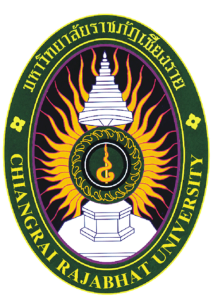 สรุปผลการดำเนินกิจกรรมยกระดับคุณภาพการศึกษาโดยหลักสูตรสหกิจศึกษาและการศึกษาเชิงบูรณาการกับการทำงาน (CWIE) หลักสูตรศิลปศาสตรบัณฑิต สาขาวิชา…………………….ผู้รับผิดชอบโครงการโปรแกรมวิชา…………….. คณะมนุษยศาสตร์สารบัญเรื่อง											หน้าส่วนที่ 1 ข้อมูลโครงการฯส่วนที่ 2 ผลการดำเนินโครงการฯแผนการดำเนินกิจกรรมตามแผนปฏิบัติการ รายงานผลการดำเนินกิจกรรมในโครงการ								ส่วนที่ 3 ภาคผนวก										หนังสือรับรองการใช้ประโยชน์ มคอ 3 และ มคอ 5 รายวิชาที่บูรณาการการเรียนการสอนรายงานผลการดำเนินกิจกรรมตามแผนปฏิบัติการคำสั่งแต่งตั้งผู้เชี่ยวชาญตรวจนวัตกรรมสื่องานสร้างสรรค์ภาพกิจกรรมและตัวอย่างนวัตกรรมสื่องานสร้างสรรค์